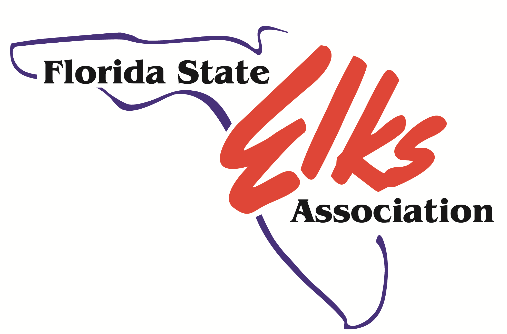 NEW MEMBER ORIENTATIONWelcome New Members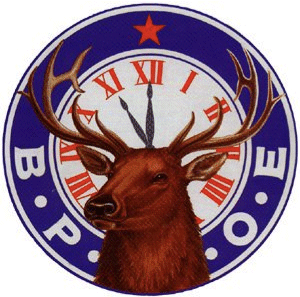 Prepared by: FSEA Orientation Committee Update July 2020 by Jim BlanchardAGENDAOpening Observance  Openings Remarks And Introductions  A Brief History of The Elks  Elks National, State And Local Lodge Structure  National and State Projects – Video Presentations – DiscussionofElksNationalFoundation(ENF)  – DiscussionofYouthCampandTherapyServices  Local Lodge Committees  Local Lodge Special Projects and Social Activities  The Initiation Ritual  Lodge Etiquette  Your Role  Question And Answer Period  Closing Remarks  Closing Observance  Orientation Session OpeningOpening observance  Orientation Chairman’s welcoming  remarks  - Introduction of candidates, sponsors and guests  Introduction of officers and committee chairman  A Brief History Of The ElksIn February 1868, a group of fifteen founders, who were entertainers known as the "Jolly Corks“, created what is now known as the Benevolent and Protective Order of Elks. With a statement of serious purpose, an impressive set of rituals, a symbol of strength and majesty as well as such other elaborate trappings that might be expected of a group of actors and musicians, the new fraternal order was launched. Since its founding the Benevolent and Protective Order of Elks (BPOE) has been recognized by the noble creature that is the symbol of the Order. The Elk is a peaceful animal, but will rise in defense of its own in the face of a threat. The majestic creature is fleet of foot and keen of perception. Benevolent and Protective Order Of ElksMembership is open to adult American citizens  Almost 2000 Lodges in all 50 States and possessions ( Philippines, Puerto Rico, Panama Canal )Is a not-for-profit fraternal order founded upon the principles of Charity, Justice, Brotherly Love and Fidelity  Benevolent and Protective Order Of ElksStructure similar to Federal and State GovernmentNational: Grand Exalted Ruler, represented by Florida State Sponsors Robert Grafton and Michael Smith • District Deputy Grand Exalted Ruler (DDGER) representation State: Florida State Elks Association State (FSEA) supporting state charitable projects • President, Vice President at Large and District Vice Presidents More information at www.floridaelks.org and www.elks.org 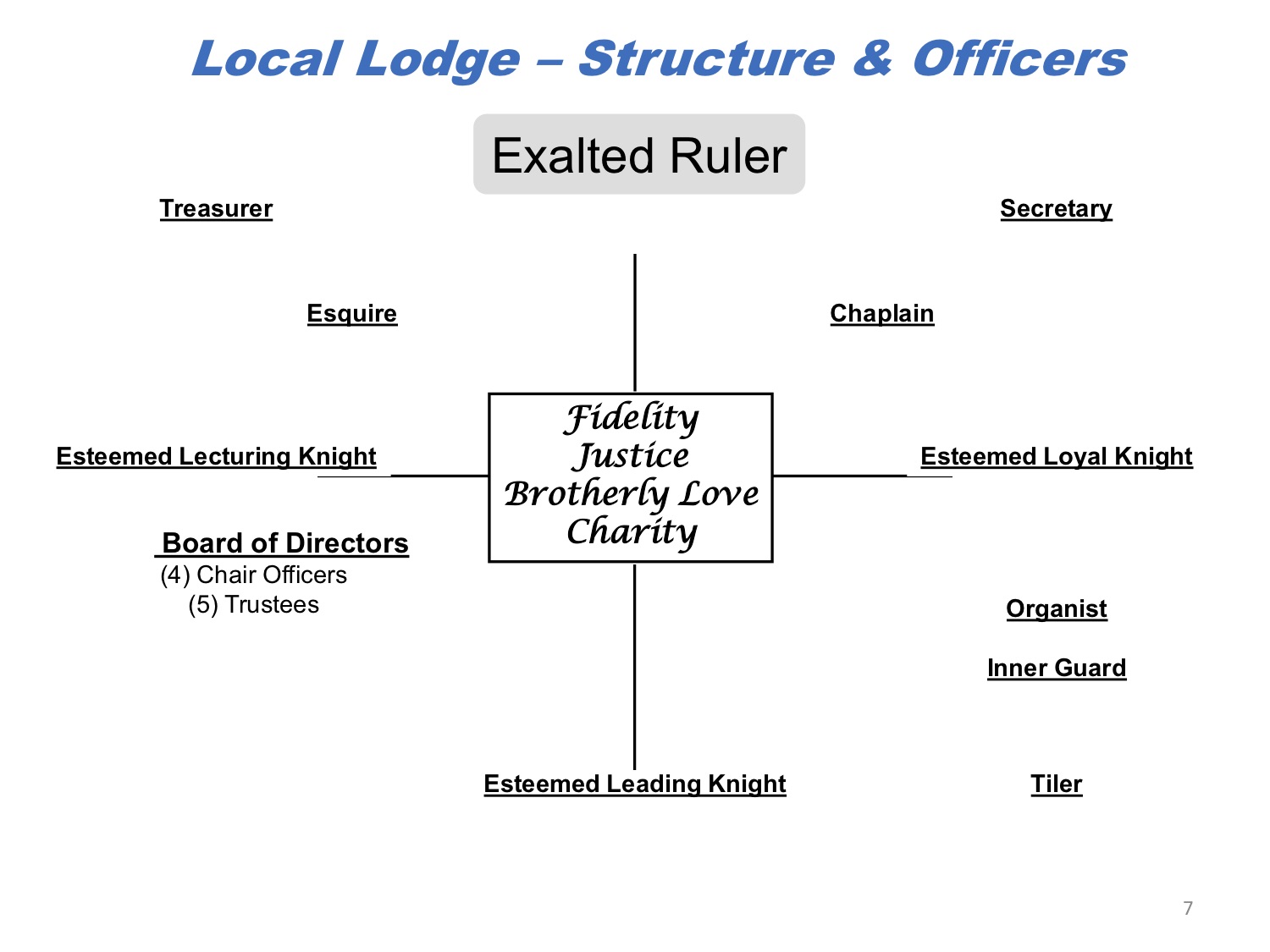 National And State Major ProjectsGrand Lodge and Florida State Elks Association videos  Discussion of Elks National Foundation  Discussion of FSEA Youth Camp and Children’s Therapy Services  Elks relationship and support of veterans and military families  The Elks pledge: "So long as there are veterans, the Benevolent and Protective Order of Elks will never forget them”  Local Lodge CommitteesOfficers – Overall Lodge operations, oversee bar, kitchen and club, conduct meetings and Rituals  Board of Directors (or Board of Trustees) – Property, assets budget, expenditure management House Committee – Day-to-day operation of bar, kitchen and Lodge activities  Membership Committee – New applications, lapsation  Youth activities, veterans, drug awareness and other projects  Sickness & distress  Special purpose committees  Local Lodge Special Projects& Social ProgramsSupport to Elks National Foundation and Florida’s major projects                    – FloridaElksChildren’sTherapyServices-mobiletherapy                                  – FloridaElksYouthCamp-summercampinUmatilla  Youth Activities (Hoop Shoot) Drug Awareness  Army of Hope - veterans and military families support  Youth scholarships – ENF, Hope, Van Duren  Golf and softball tournaments to benefit charities  Dinner dances, karaoke, trivia family dinner nights and bingo  Thanksgiving, Halloween, New Year’s Eve, Super Bowl Sunday, St. Patrick’s, and much more  Special Rituals – Flag Day, Mothers Day, Dec Memorial etc.  11 O'clock Toast in remembrance of departed Members  Spouse’s organizations  Initiation to MembershipAn Important occasion for you and the Lodge  Dress appropriately, business attire  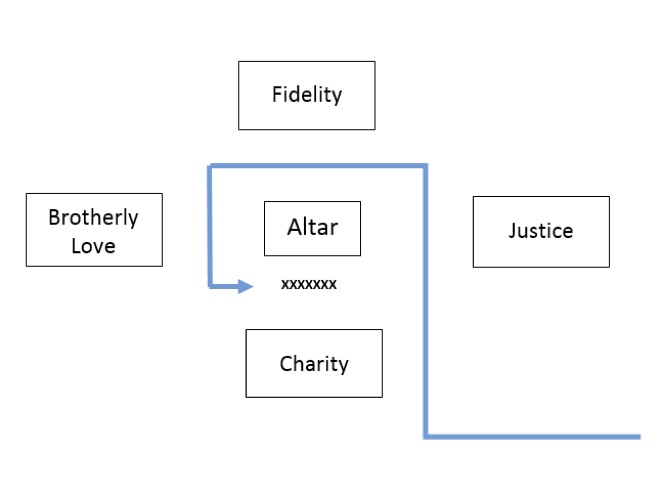 Arrive 1⁄2 hour before the meeting  Esquire will brief you before  meeting begins  Esquire will escort you into the Lodge  Be attentive , follow directions of Lodge Esquire  Take the Solemn and Binding Obligation (Ritual)  After Oath, you are Members in Good Standing  Present brief overview of yourself (1 to 2 minutes)  Lodge EtiquetteRead & follow our House Rules.  Guests must be signed in on our Guest Book.  No profanity. Wear appropriate dress.  Be friendly & courteous.  Welcome our out-of-town Elk guests.  Bartenders are in charge. Listen to them.  Be proud to show your membership card when asked  Help us create a friendly, family atmosphere.  “The Faults of our Members we write upon the Sand, their Virtues upon the Tablets of Love and Memory”  Your Role• Volunteer some of your time • Get involved • Visit the Lodge often • Attend Lodge meetings • Eat, drink, enjoy • Tell others about the Elks Orientation Session ClosingQuestion and answer period  Request for closing comments  from officers and chairman  Closing observance  Session closed  